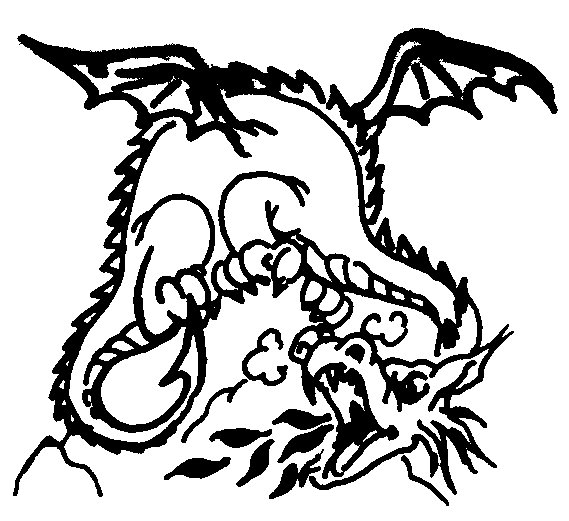 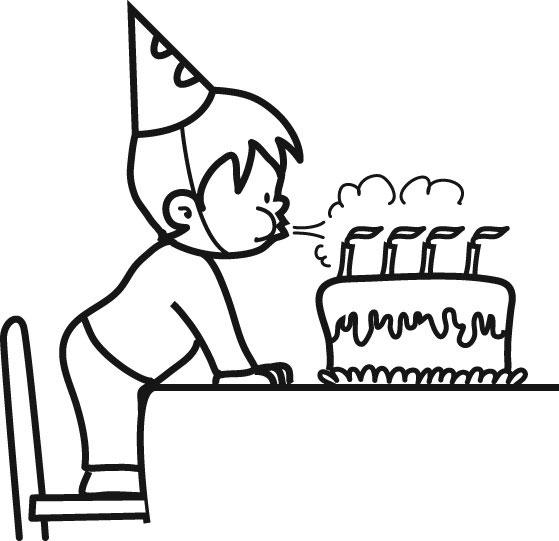 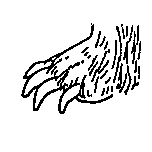 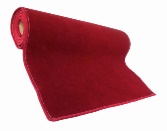 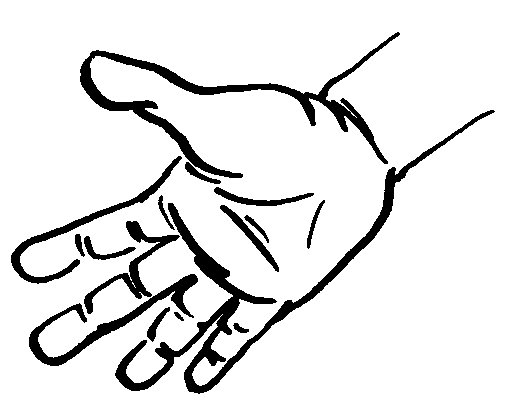 un dragonun dragon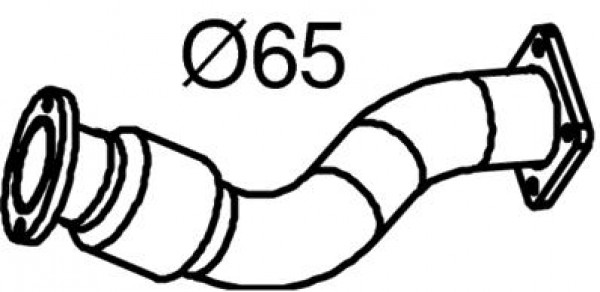 un tuyauun tuyaudes écailles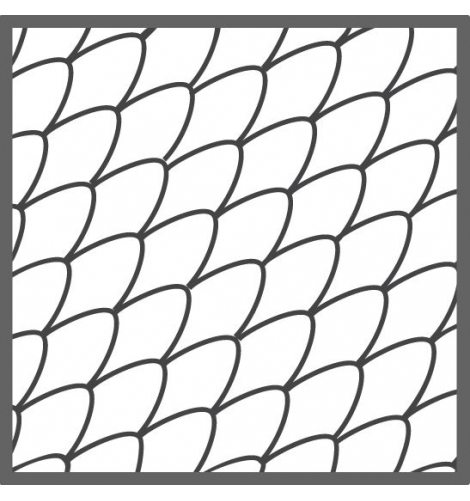 des écaillesun chevalier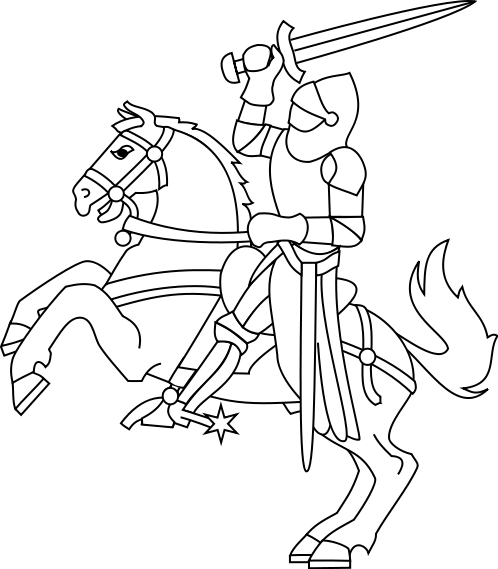 un chevalierune piscine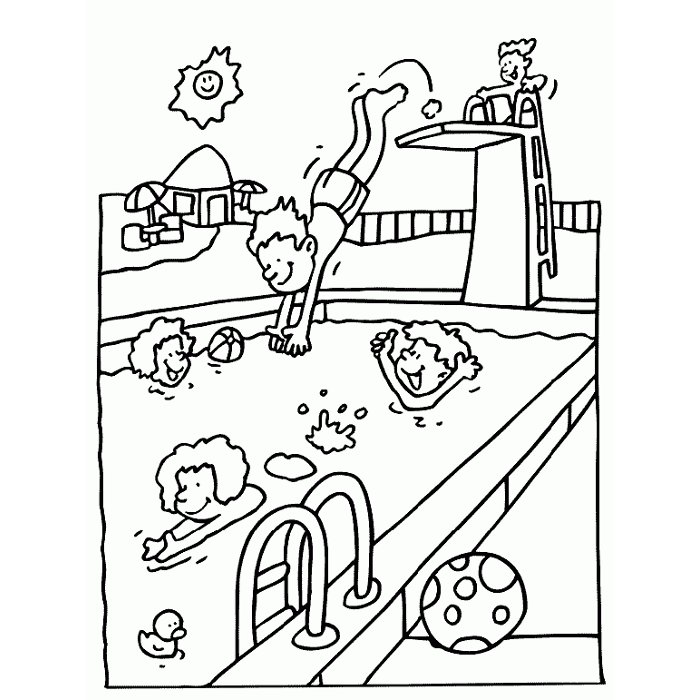 une piscineune langue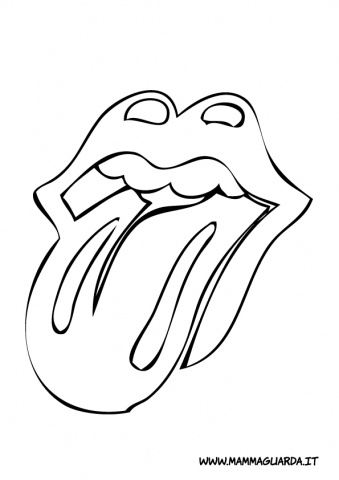 une langue des griffesdes griffes Il souffle.Il souffle.